Publicado en   el 07/08/2014 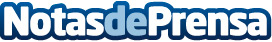 Sergio García, Rory McIlroy, Adam Scott,... se citan en el PGA ChampionshipEl PGA Championship, último grande del año, se celebra en el campo Valhalla con la presencia de los mejores golfistas del mundo, entre ellos cinco españoles: Sergio García –flamante número 3 del mundo-, Miguel Ángel Jiménez, GonzaDatos de contacto:Nota de prensa publicada en: https://www.notasdeprensa.es/sergio-garcia-rory-mcilroy-adam-scott-se-citan Categorias: Golf http://www.notasdeprensa.es